ASSUNTO: Requer homenagem à Associação dos Aposentados e Pensionistas de Mogi Mirim, pelo 30º aniversário de sua fundação, a ser realizada em 08 de outubro de 2018, às 18h30, no plenário da Câmara Municipal.DESPACHO:SALA DAS SESSÕES_____/_____/_____ PRESIDENTE DA MESAREQUERIMENTO Nº      DE 2018SENHOR PRESIDENTE,SENHORES VEREADORES E VEREADORAS,	No dia 13 de outubro de 1988, nascia em Mogi Mirim uma importante instituição que tinha o objetivo de atender as necessidades e anseios de aposentados e pensionistas, um grupo que até então, não tinha sequer qualquer assistência depois da prestação de serviços durante longos anos de trabalho.	Considerando que os aposentados e pensionistas são pessoas que se dedicam para o desenvolvimento do Município, há 30 anos, o Senhor José Ribas Pinheiro (in memorian) decidiu reunir um grupo e defender os direitos desse público-alvo. Ele criou a AAPMM.	À época, foi de casa em casa na busca de associados e conseguiu êxito. Em 1991, a instituição foi declarada de utilidade pública, conforme Lei Municipal nº 2183/1991. 	A Associação iniciou suas atividades no salão Paroquial da Matriz São José, em seguida passou a ocupar vários outros imóveis e várias salas comerciais, até que em 2002, presidida pelo Senhor José Dias Melero, adquiriu o prédio (onde funciona a atual sede) à rua Dr. José Alves, nº 554, no Centro.	Desde 2008, a Associação dos Aposentados é comandada pelo Senhor Aparecido Dias de Freitas que transformou a instituição, conquistando desde então, muitos novos associados.	Senhor Aparecido, informatizou toda a Associação, tornando mais eficiente e seguro todos os dados dos associados. Outro ponto positivo foi a mudança de etiquetação e entrega de jornais, passando sob a responsabilidade dos Correios.Os benefícios não param de aumentar para os associados, contando hoje com mais de 10 especialidades médicas, contando com profissionais conceituados de Mogi Mirim e região, além de psicólogos, fisioterapeutas, nutricionistas e ainda cabeleireiros, massagistas, professores de dança entre outros. A entidade tem a parceria com vários conveniados que oferecem descontos como 50% em consultas médicas, e outros percentuais em farmácias, óticas, academias e outros.A parte social é bastante ativa. A Diretoria Social organiza, em datas comemorativas, os tradicionais jantares dançantes, além de viagens e passeios todo mês, sorteios mensais de almoços para aniversariantes e sorteio de bolos, entre todos os associados, que ocorre toda segunda sexta-feira de cada mês.A mais recente conquista, alcançada em 2017, foi a implantação da plataforma elevatória, facilitando a mobilidade dos associados no prédio/sede. 	Todo trabalho da Associação é divulgado por meio do jornal informativo “Flor da Idade”, distribuído mensalmente, gratuitamente, há 4.000 associados e patrocinadores.A Associação dos Aposentados e Pensionistas de Mogi Mirim atende hoje, os interesses de mais de 6.000 associados mogimirianos. A atual diretoria é formada pelo PRESIDENTE: Aparecido Dias de Freitas, VICE-PRESIDENTE: Antônio Roberto Morgon, 1ª SECRETÁRIA: Neuza Claudete D.S.Cezar, 2º SECRETÁRIO: Nereu Mathias, 1ª TESOUREIRA: Gissele Souza da Silva, 2º TESOUREIRO: Paulo Roberto Saccini, DIRETORA SOCIAL: Maria Antonia R. de Freitas, VICE-DIRETORA SOCIAL: Genoveva Aparecida Storti, DIRETOR PATRIMONIAL: José Gasparini, VICE-DIRETOR PATRIMONIAL: José Milton Rodrigues.CONSELHO FISCAL EFETIVOS: Waldemar Paulsen Netto, Elisena M. F. de C. Justino, Alcides Pereira, SUPLENTES: José Antônio Santos, Vera Elisa Poletinni Donatti
Luiz Benedito da Silva.	Considerando a prerrogativa do Poder Legislativo que: “Dispõe sobre a Concessão de Títulos Honoríficos, “Diploma de Mérito Mogimiriano” prevista pela Lei Complementar nº 317/2016 que promoveu alterações na Lei Complementar nº 069/1998.             REQUEIRO, na forma regimental, seja oficiada a MESA DA CÂMARA MUNICIPAL DE MOGI MIRIM, para que seja realizada: - Homenagem à associação dos aposentados e pensionistas de mogi mirim pelo 30ª aniversário dE SUA fundação, na pessoa de seu presidente, APARECIDO DIAS DE FREITAS”.A cerimônia será realizada no dia 08 de outubro 2018, a partir das 18h30 durante a Sessão Ordinária desta Câmara.  Na ocasião será outorgada uma Placa Comemorativa, em Homenagem, oferecida pelo Poder Legislativo, pelo 30º Aniversário da Associação dos Aposentados e Pensionistas de Mogi Mirim pelos 30 anos de trabalho junto à comunidade mogimiriana, atendendo interesses deste público, reconhecendo a dedicação ao trabalho de cada um dos associados que, ajudaram a escrever a história da cidade, com o suor de seus trabalhos, contribuíram para o desenvolvimento do Município, independente da área de atuação. E, no momento da aposentadoria ou do direto à pensão, tiveram apoio da Associação para defender seus interesses.SALA DAS SESSÕES “VEREADOR SANTO RÓTOLLI”, em 14 de setembro de 2018.JORNALISTA GERALDO VICENTE BERTANHAVEREADOR DA CÂMARA MUNICIPAL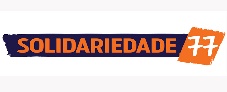 